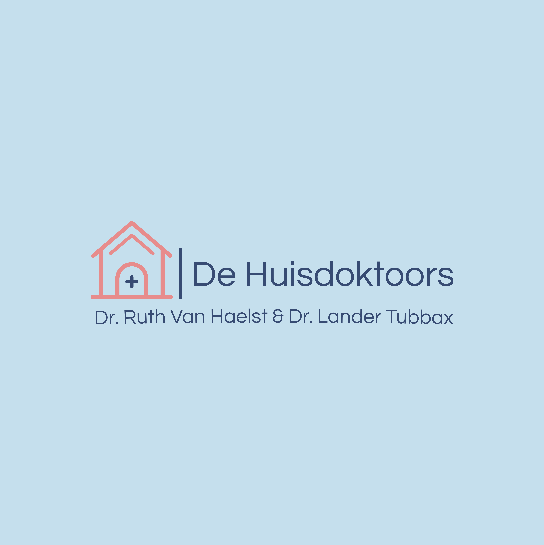 Welcome to our practice,In order to follow up and treat you as well as possible, it is important that you take the time to complete this list. All data is handled with care and discretion. We will discuss your completed form together during your first consultationThanks in advance for your cooperation and hope to see you soon!Name: __________________________________________  m/v   Date of Birth : _________ e-ID / ISI + Number_________________________ Blood type: _____________Marital status:_________________________ Name partner: ______________________________ Name kids:______________________________________________________________Phone number :__________________________________________________________________Email adress: _________________________________________________________________Profession: _____________________________Previous doctor: ________________________________Do you have (or have had) complaints of:DiabetesLung diseases (asthma, COPD)High blood pressureCardiovascular disease Liver or intestinal diseasesThyroid diseaseEpilepsyMental problemsDepression or anxiety complaintsEating disorderPersistent joint complaintsOther illnesses: _________________Since when do you have these complaints? Write down the year in which the complaint or illness started in addition to the condition.Are you currently being treated by a specialist? If so, please write down the(ir) name(s):- _______________________________________________________________________________- _______________________________________________________________________________- _______________________________________________________________________________Are you taking any medications? If so, please write down:-  __________________________________           -  _____________________________________-  __________________________________           -  _____________________________________-  __________________________________           -  _____________________________________Are you hypersensitive or allergic to medication?___________________________Are you allergic to certain ingredients? eg latex, dust mites, trees, grasses, animals, food, gluten ..._________________________________________________________________________________Have you ever had surgery? If so, which operation and when?-  __________________________________         -  ________________________________________-  __________________________________         -  ________________________________________        What is your height? ______What is your weight? ________________Do you eat fruits and vegetables every day? ___________________Do you smoke?NeverYes: number of packages per day _________ since _________ years?Stopped for ….. yearsDo you drink alcohol? If yes how many glasses/ week? _________________________Do you use drugs? If yes which one? _____________________________Do you exercise? ______________________As a child, did you receive all the necessary vaccinations?___________When was your last vaccination against tetanus ?___________Have you received the flu vaccine in the past year? ___________________________________Have you received other vaccinations in order to travel abroad? ____________________________
Is there a family history of following diseases?Diabetes Lung diseases (asthma, COPD) High blood pressure Cardiovascular disease, stroke Kidney diseases Mental illnessCancer (type of cancer) _____________For women only:Are you using birth control? If yes which one?_________________________________________________________________________________Do you have an IUD? If so, since when?_________________________________________________________________________________Have you ever had a PAP smear? If so, when was the last one and what was the result?_________________________________________________________________________________Have you ever been pregnant? If so, were there any complications during the pregnancy?_________________________________________________________________________________Does breast cancer or ovarian cancer run in your family? If so, with whom?_________________________________________________________________________________For women over 50: Have you ever had a mammography? If so, when and what was the result? _________________________________________________________________________________